工 作 信 息第3期高庄街道办事处                     2021年1月18日市人大代表莅临高庄街道开展主题活动1月25日上午，市人大代表、副市长刘颖一行三人莅临高庄街道人大代表联络站开展主题活动，听取了高庄街道负责人关于人大代表联络站工作开展情况的汇报和部分代表的发言，对联络站解决群众难题、更好发挥人大监督职能等方面起到的积极作用给予充分肯定。要求高庄街道人大代表联络站要进一步完善代表履职活动机制，充分发挥好联络站的纽带作用，把代表组织好、活动开展好，不断提升联络站的运行成效；要人民代表为人民，切实增强为党为民履职的责任感、使命感、荣誉感，依法正确行使代表职权、履行代表职责，多为群众办好事、办实事。座谈会上，区委书记王玉娟就当前疫情防控等重点工作进行了简要汇报。区委副书记、区长甘栓柱，区人大常委会主任付克云参加此次活动。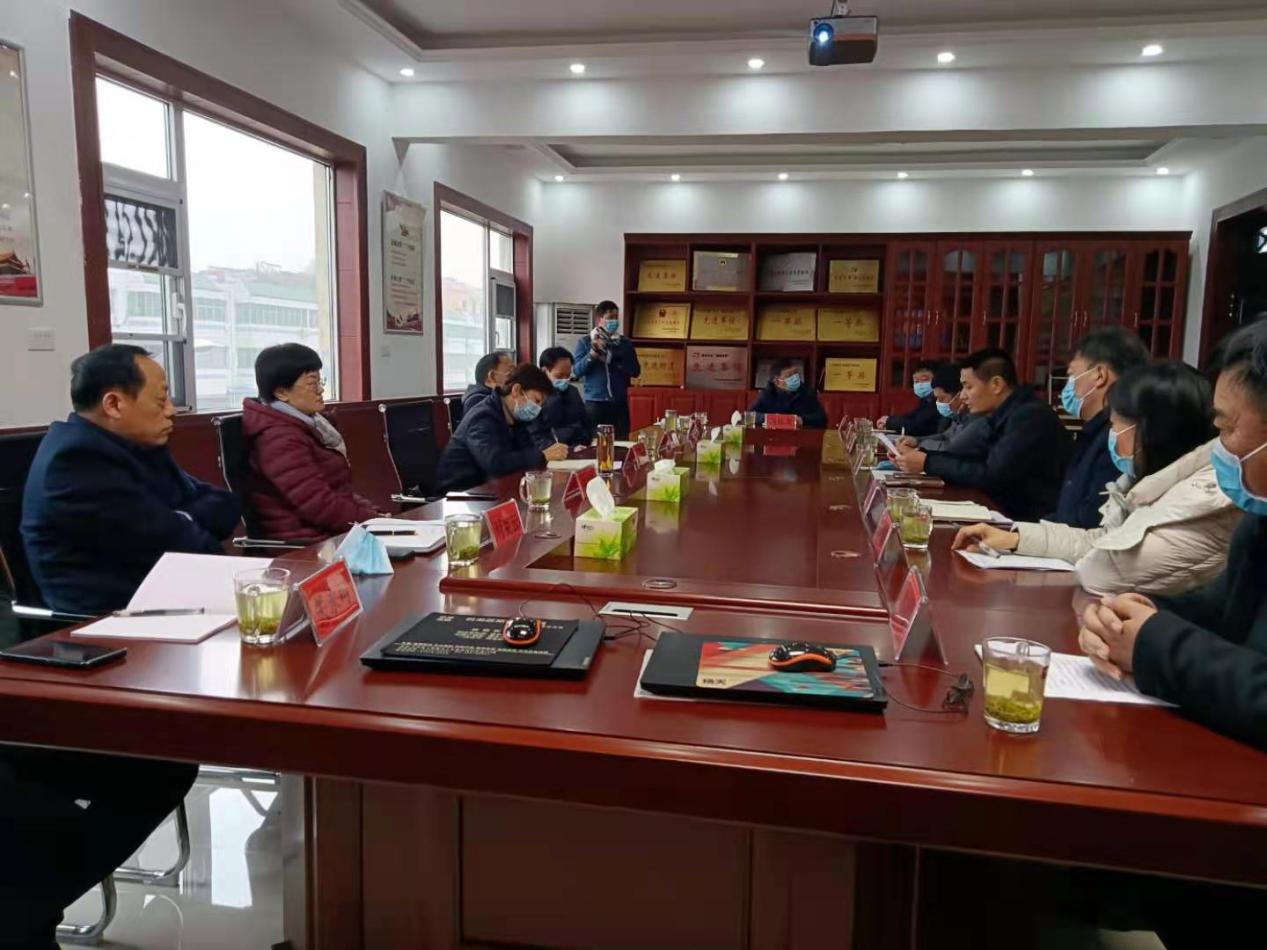 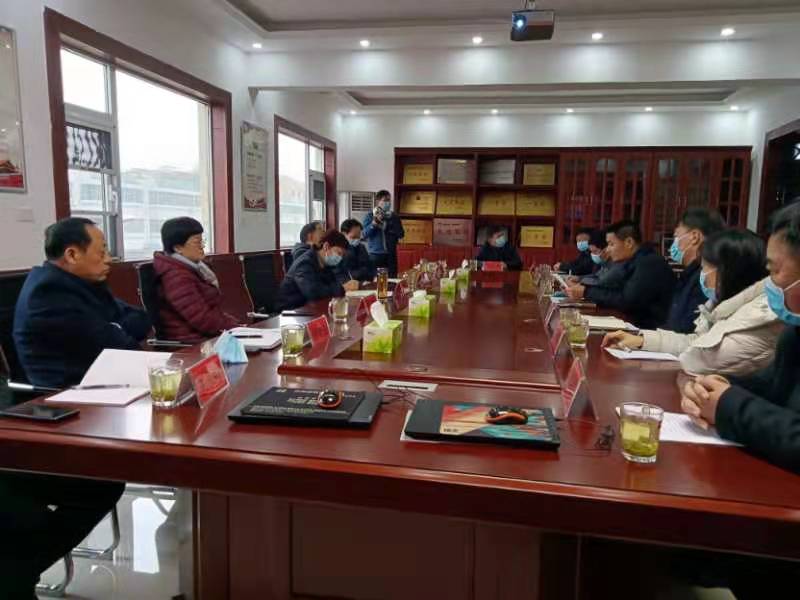 